   Вахтар, девирар фирдавай яшайишдин куьлуь – шуьлуь месэлаяр , тIебии я, инсанрин рикIелай алатда . Халкьдин зигьиндин деринра  гьмишалугъ  дурумлудаказ амукьдайди бубайрин баркаллу крарин тарихдин лап чIехи вакъиаяр я. Агъзур йисарин тIурфанривайни  селлеривай чпел тIем гъиз тахьанвай , дамах гваз акъвазнавай пак Шалбуз дагъни Кетин кьил хьиз . И кьакьан дагъларал такабурдиз хкаж хьана , хайи тIебиатдал абур гъизвай гьа зурба пак Шалбуз дагъдиз ухшар я чи халкьдин эпос «Шарвили».   Лезги халкьдин игитвилин эпос «Шарвили» , алимрин фикирдай , тахминан 2500-2000 йис вилик , алупанвийри гьеле гъуцариз къуллугъзавай дегьзаманада , арадал къвез эгечIна.Шарвилидикай халкьдин сивера амай , сад садахъ галаз  алакъада авачир  негъиларни  риваятар чпин дувулар лап куьгьне вахтариз фенвай  къадим ва чIехи  эпосдин чав агакьнавай кIусар- амукьаяр я.    Эпосдин кьилин игит Шарвили     вич ажайиб  тегьерда дуьньядал пайда хьунин , эпосдин тIварцIин гьакъиндай савадлу инсанрин ва пешекаррин арада жуьреба жуьре фикирар ава.Эпосдин туькIуьр хъувунвай цIийи жуьре ва гележегда арадал атун мумкин тир  фольклордин маса жуьреярни чна гъавурда аваз  кьабулун важиблу я.    Фольклордин ва тарихдин малум  материалриз дикъет  гайила , кьатIуз жезвайвал  , вичин асул  мана-метлебдин ва везифайрин жигьетдай  «Шарвили» эпос шартIуналди чIехи  5 девирдиз пайиз жеда : 1- римлуйрин;2- сасанидрин Ирандин ;3- эпос зайиф хьана чIукунин ва чкадин эпосар арадал  атунин ;4- «Шарвили» эпос ардал хкунин  ва 5- «Шарвили» ,сагъ-битав эпос яз, гуьнгуьна хтунин.   Эпосар дуьзгуьн хъувун – им эдебиятдин тежрибада цIийи кар туш . Дуьньядин саки вири машгьур эпосар чпе къалурнавай вакъиаяр кьиле фена виш агъзур йисар алатайдалай кьулухъ гуьнгуьниз хканвайбур я .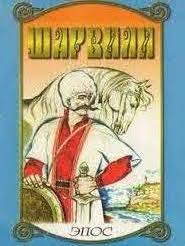 